Name:								 Date:					Cornstarch ExperimentGradSWE and UW Science ExplorersMaterials needed: 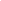 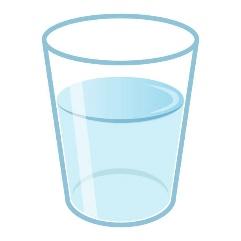 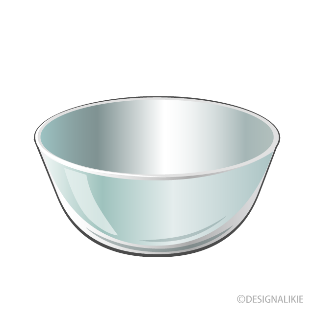 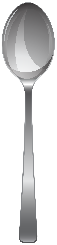 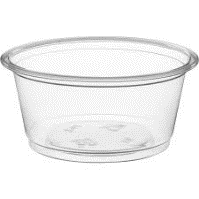 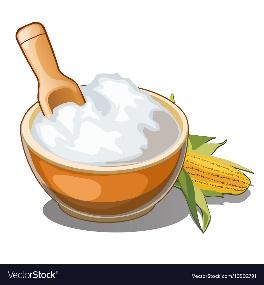 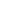 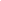 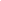 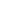 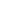 Science terms:Solid:												Liquid:											Viscosity:											Non-Newtonian Fluid:									Directions:Add 2 measuring cups of cornstarch to a bowl.Measure out 1 measuring cup of water and slowly add the water to the bowl.Mix well with your hands or with a spoon.Add more or less of each ingredient until you reach the consistency of honey.Make your observations!Questions:Tap the surface of the mixture with a spoon. Does it splash?Roll some of the mixture into a ball. What happens when you stop rolling?Stir the mixture slowly with your finger. Now stir the mixture quickly. Do you feel a difference?Is cornstarch oobleck a liquid, solid, or non-Newtonian fluid?